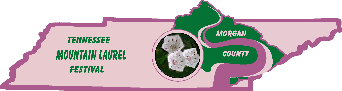 Tennessee Mountain Laurel Festival Quilt Show Registration FormEvent: May 19, 2018, 1st Baptist Church, Wartburg, TNName __________________________________Phone # (Day)_______________Email Address ___________________________ Phone # (Cell)_______________Address ______________________________ City_________________________State _____________________Zip ___________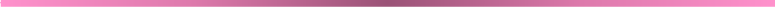 Name of Quilt ______________________________________________________Pattern Name ______________________     Original Design   ____ Yes   ____ NoPieced/Appliqued by: ______________________Machined Hand Quilted by ______________________Date Completed: _______________Dimensions: ________Length _______Width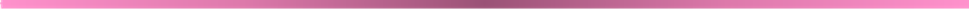 ENTRY DESCRIPTION INFORMATION:  This is the quilt’s story. Describe anything usual or unique or special about your quilt. The Quilt Exhibit Committee reserves the right to edit descriptions. Please acknowledge all quilters in your story. The story adds so much to the viewer’s enjoyment. Attach a sheet if you need more room.__________________________________________________________________________________________________________________________________________________________________________________________________________________________________________________________________________________________________________________________________________Signature   ______________________________   Date   _____________________